Мастер-класс по изготовлению логопедического пособия «Мобиль для артикуляционной гимнастики»Александра Камкина
Мастер-класс по изготовлению логопедического пособия «Мобиль для артикуляционной гимнастики»Здравствуйте!Представляю вашему вниманию мастер-класс по изготовлению логопедического пособия «Мобиль для артикуляционной гимнастики», который я придумала, воплотила в реальность и использую в своей логопедической практике. Думаю не буду оригинальной, если скажу, что детям дошкольного возраста интереснее заниматься артикуляционными упражнениями с применением наглядных картинок.При помощи «Мобиля» у меня появилась такая возможность. Вам потребуется:- гимнастический обруч- ленты разной длины 50 см, 75см, 1м  ярких цветов  - картинки с изображением артикуляционных упражнений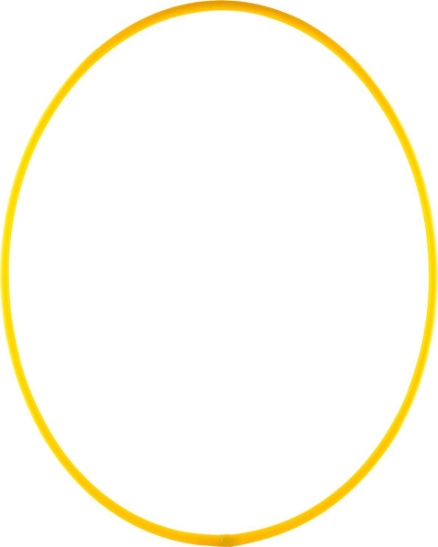 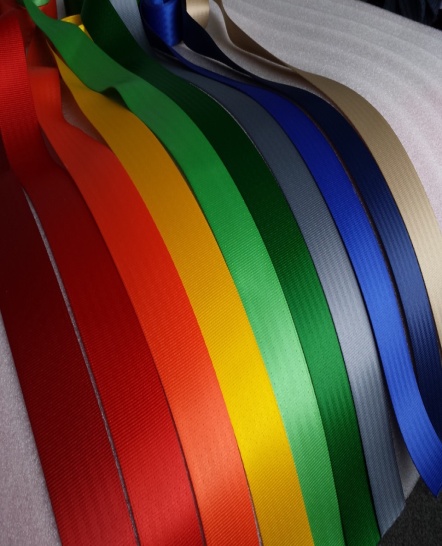 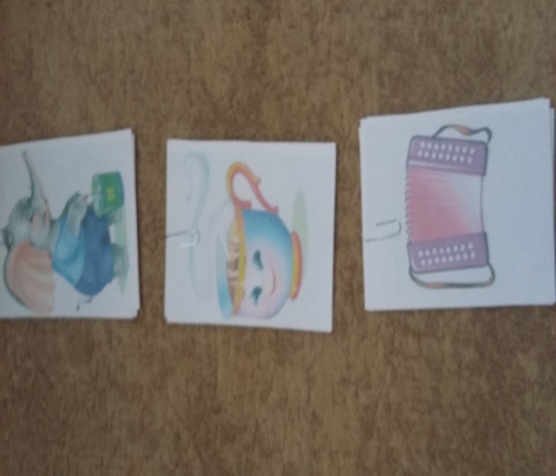 1 этап.Обмотайте гимнастический  обруч тканевой лентой.2 этап.Распределите по количеству имеющихся у вас картинок ленты и закрепите их на обруче. Можно с помощью степлера.3 этап.Также с помощью степлера или клея прикрепить снизу к лентам картинки с артикуляционными упражнениями. Поскольку ленты разной длины, картинки будут находиться на разных уровнях.4 этап.Закрепите «Мобиль» на своем рабочем месте перед глазами детей.Смотрите фото.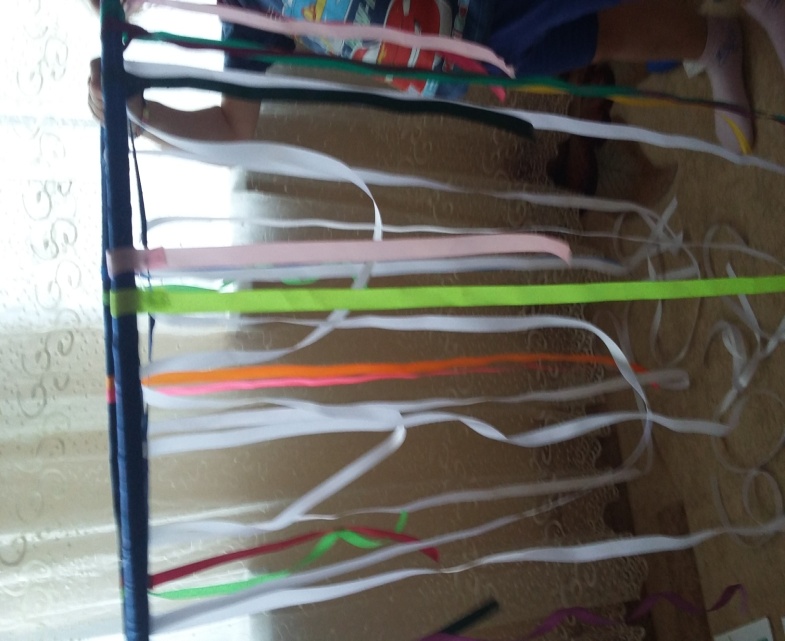 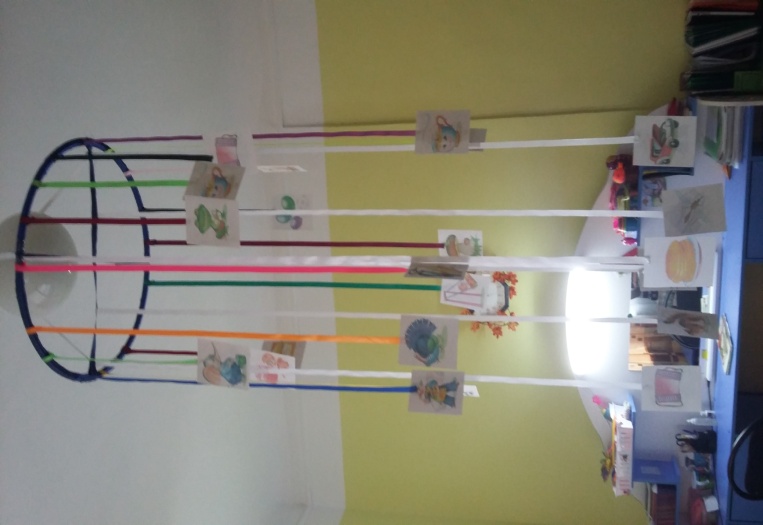 